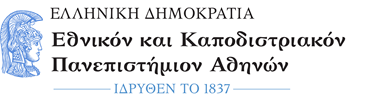 ΠΙΣΤΟΠΟΙΗΤΙΚΟ ΣΠΟΥΔΩΝERASMUS+ ΓΙΑ ΠΡΑΚΤΙΚΗ ΑΣΚΗΣΗΣυμπληρώνεται από τη Γραμματεία του Τμήματος στο οποίο φοιτά ο/η φοιτητής/τριαTΜΗΜΑ ΕΥΡΩΠΑΪΚΩΝ ΚΑΙ ΔΙΕΘΝΩΝ ΣΧΕΣΕΩΝΠανεπιστημίου 30, 106 79 ΑθήναΠιστοποιείται ότι ο/η φοιτητής/τρια ……………………………………………………………………………είναι εγγεγραμμένος/η στο Τμήμα ……………………………………………………………………………..του Εθνικού και Καποδιστριακού Πανεπιστημίου Αθηνών με αριθμό μητρώου: ………………………………Πιστοποιείται ότι ο/η φοιτητής/τρια ……………………………………………………………………………είναι εγγεγραμμένος/η στο Τμήμα ……………………………………………………………………………..του Εθνικού και Καποδιστριακού Πανεπιστημίου Αθηνών με αριθμό μητρώου: ………………………………Πιστοποιείται ότι ο/η φοιτητής/τρια ……………………………………………………………………………είναι εγγεγραμμένος/η στο Τμήμα ……………………………………………………………………………..του Εθνικού και Καποδιστριακού Πανεπιστημίου Αθηνών με αριθμό μητρώου: ………………………………Πιστοποιείται ότι ο/η φοιτητής/τρια ……………………………………………………………………………είναι εγγεγραμμένος/η στο Τμήμα ……………………………………………………………………………..του Εθνικού και Καποδιστριακού Πανεπιστημίου Αθηνών με αριθμό μητρώου: ………………………………Πιστοποιείται ότι ο/η φοιτητής/τρια ……………………………………………………………………………είναι εγγεγραμμένος/η στο Τμήμα ……………………………………………………………………………..του Εθνικού και Καποδιστριακού Πανεπιστημίου Αθηνών με αριθμό μητρώου: ………………………………Πιστοποιείται ότι ο/η φοιτητής/τρια ……………………………………………………………………………είναι εγγεγραμμένος/η στο Τμήμα ……………………………………………………………………………..του Εθνικού και Καποδιστριακού Πανεπιστημίου Αθηνών με αριθμό μητρώου: ………………………………Πιστοποιείται ότι ο/η φοιτητής/τρια ……………………………………………………………………………είναι εγγεγραμμένος/η στο Τμήμα ……………………………………………………………………………..του Εθνικού και Καποδιστριακού Πανεπιστημίου Αθηνών με αριθμό μητρώου: ………………………………Πιστοποιείται ότι ο/η φοιτητής/τρια ……………………………………………………………………………είναι εγγεγραμμένος/η στο Τμήμα ……………………………………………………………………………..του Εθνικού και Καποδιστριακού Πανεπιστημίου Αθηνών με αριθμό μητρώου: ………………………………Πιστοποιείται ότι ο/η φοιτητής/τρια ……………………………………………………………………………είναι εγγεγραμμένος/η στο Τμήμα ……………………………………………………………………………..του Εθνικού και Καποδιστριακού Πανεπιστημίου Αθηνών με αριθμό μητρώου: ………………………………Πιστοποιείται ότι ο/η φοιτητής/τρια ……………………………………………………………………………είναι εγγεγραμμένος/η στο Τμήμα ……………………………………………………………………………..του Εθνικού και Καποδιστριακού Πανεπιστημίου Αθηνών με αριθμό μητρώου: ………………………………Α. ΠΡΟΠΤΥΧΙΑΚΟ ΕΠΙΠΕΔΟ ΣΠΟΥΔΩΝΑ. ΠΡΟΠΤΥΧΙΑΚΟ ΕΠΙΠΕΔΟ ΣΠΟΥΔΩΝΑ. ΠΡΟΠΤΥΧΙΑΚΟ ΕΠΙΠΕΔΟ ΣΠΟΥΔΩΝΑ. ΠΡΟΠΤΥΧΙΑΚΟ ΕΠΙΠΕΔΟ ΣΠΟΥΔΩΝΑ. ΠΡΟΠΤΥΧΙΑΚΟ ΕΠΙΠΕΔΟ ΣΠΟΥΔΩΝΑ. ΠΡΟΠΤΥΧΙΑΚΟ ΕΠΙΠΕΔΟ ΣΠΟΥΔΩΝΑ. ΠΡΟΠΤΥΧΙΑΚΟ ΕΠΙΠΕΔΟ ΣΠΟΥΔΩΝΑ. ΠΡΟΠΤΥΧΙΑΚΟ ΕΠΙΠΕΔΟ ΣΠΟΥΔΩΝΑ. ΠΡΟΠΤΥΧΙΑΚΟ ΕΠΙΠΕΔΟ ΣΠΟΥΔΩΝΑ. ΠΡΟΠΤΥΧΙΑΚΟ ΕΠΙΠΕΔΟ ΣΠΟΥΔΩΝΗμερομηνία εγγραφής:Ημερομηνία εγγραφής:Διανυόμενο έτος σπουδών:Διανυόμενο έτος σπουδών:Διανυόμενο έτος σπουδών:Επίσημη διάρκεια σπουδών για την απόκτηση του τίτλου:Επίσημη διάρκεια σπουδών για την απόκτηση του τίτλου:Επίσημη διάρκεια σπουδών για την απόκτηση του τίτλου:Επίσημη διάρκεια σπουδών για την απόκτηση του τίτλου:Επίσημη διάρκεια σπουδών για την απόκτηση του τίτλου:Επίσημη διάρκεια σπουδών για την απόκτηση του τίτλου:Επίσημη διάρκεια σπουδών για την απόκτηση του τίτλου:Επίσημη διάρκεια σπουδών για την απόκτηση του τίτλου:Επίσημη διάρκεια σπουδών για την απόκτηση του τίτλου:Αριθμός μαθημάτων που απαιτούνται για την απόκτηση του τίτλου σπουδών:Αριθμός μαθημάτων που απαιτούνται για την απόκτηση του τίτλου σπουδών:Αριθμός μαθημάτων που απαιτούνται για την απόκτηση του τίτλου σπουδών:Αριθμός μαθημάτων που απαιτούνται για την απόκτηση του τίτλου σπουδών:Αριθμός μαθημάτων που απαιτούνται για την απόκτηση του τίτλου σπουδών:Αριθμός μαθημάτων που απαιτούνται για την απόκτηση του τίτλου σπουδών:Αριθμός μαθημάτων που απαιτούνται για την απόκτηση του τίτλου σπουδών:Αριθμός μαθημάτων που απαιτούνται για την απόκτηση του τίτλου σπουδών:Αριθμός μαθημάτων που απαιτούνται για την απόκτηση του τίτλου σπουδών:Αριθμός μαθημάτων που έχει καλυφθεί επιτυχώς μέχρι σήμερα:Αριθμός μαθημάτων που έχει καλυφθεί επιτυχώς μέχρι σήμερα:Αριθμός μαθημάτων που έχει καλυφθεί επιτυχώς μέχρι σήμερα:Αριθμός μαθημάτων που έχει καλυφθεί επιτυχώς μέχρι σήμερα:Αριθμός μαθημάτων που έχει καλυφθεί επιτυχώς μέχρι σήμερα:Αριθμός μαθημάτων που έχει καλυφθεί επιτυχώς μέχρι σήμερα:Αριθμός μαθημάτων που έχει καλυφθεί επιτυχώς μέχρι σήμερα:Αριθμός μαθημάτων που έχει καλυφθεί επιτυχώς μέχρι σήμερα:Αριθμός μαθημάτων που έχει καλυφθεί επιτυχώς μέχρι σήμερα:Β. ΜΕΤΑΠΤΥΧΙΑΚΟ ΕΠΙΠΕΔΟ ΣΠΟΥΔΩΝΒ. ΜΕΤΑΠΤΥΧΙΑΚΟ ΕΠΙΠΕΔΟ ΣΠΟΥΔΩΝΒ. ΜΕΤΑΠΤΥΧΙΑΚΟ ΕΠΙΠΕΔΟ ΣΠΟΥΔΩΝΒ. ΜΕΤΑΠΤΥΧΙΑΚΟ ΕΠΙΠΕΔΟ ΣΠΟΥΔΩΝΒ. ΜΕΤΑΠΤΥΧΙΑΚΟ ΕΠΙΠΕΔΟ ΣΠΟΥΔΩΝΒ. ΜΕΤΑΠΤΥΧΙΑΚΟ ΕΠΙΠΕΔΟ ΣΠΟΥΔΩΝΒ. ΜΕΤΑΠΤΥΧΙΑΚΟ ΕΠΙΠΕΔΟ ΣΠΟΥΔΩΝΒ. ΜΕΤΑΠΤΥΧΙΑΚΟ ΕΠΙΠΕΔΟ ΣΠΟΥΔΩΝΒ. ΜΕΤΑΠΤΥΧΙΑΚΟ ΕΠΙΠΕΔΟ ΣΠΟΥΔΩΝΒ. ΜΕΤΑΠΤΥΧΙΑΚΟ ΕΠΙΠΕΔΟ ΣΠΟΥΔΩΝΗμερομηνία εγγραφής:Ημερομηνία εγγραφής:Διανυόμενο έτος σπουδών:Διανυόμενο έτος σπουδών:Διανυόμενο έτος σπουδών:Επίσημη διάρκεια σπουδών για την απόκτηση του τίτλου:Επίσημη διάρκεια σπουδών για την απόκτηση του τίτλου:Επίσημη διάρκεια σπουδών για την απόκτηση του τίτλου:Επίσημη διάρκεια σπουδών για την απόκτηση του τίτλου:Επίσημη διάρκεια σπουδών για την απόκτηση του τίτλου:Επίσημη διάρκεια σπουδών για την απόκτηση του τίτλου:Επίσημη διάρκεια σπουδών για την απόκτηση του τίτλου:Γ. ΔΙΔΑΚΤΟΡΙΚΟ ΕΠΙΠΕΔΟ ΣΠΟΥΔΩΝ Η Αίτηση πρέπει να συνοδεύεται από έγγραφο του Τμήματος στο οποίο θα γνωστοποιείται η απόφαση της Γενικής Συνέλευσης του Τμήματος με την οποία ορίζεται η Τριμελής Επιτροπή και το θέμα της διατριβής.Γ. ΔΙΔΑΚΤΟΡΙΚΟ ΕΠΙΠΕΔΟ ΣΠΟΥΔΩΝ Η Αίτηση πρέπει να συνοδεύεται από έγγραφο του Τμήματος στο οποίο θα γνωστοποιείται η απόφαση της Γενικής Συνέλευσης του Τμήματος με την οποία ορίζεται η Τριμελής Επιτροπή και το θέμα της διατριβής.Γ. ΔΙΔΑΚΤΟΡΙΚΟ ΕΠΙΠΕΔΟ ΣΠΟΥΔΩΝ Η Αίτηση πρέπει να συνοδεύεται από έγγραφο του Τμήματος στο οποίο θα γνωστοποιείται η απόφαση της Γενικής Συνέλευσης του Τμήματος με την οποία ορίζεται η Τριμελής Επιτροπή και το θέμα της διατριβής.Γ. ΔΙΔΑΚΤΟΡΙΚΟ ΕΠΙΠΕΔΟ ΣΠΟΥΔΩΝ Η Αίτηση πρέπει να συνοδεύεται από έγγραφο του Τμήματος στο οποίο θα γνωστοποιείται η απόφαση της Γενικής Συνέλευσης του Τμήματος με την οποία ορίζεται η Τριμελής Επιτροπή και το θέμα της διατριβής.Γ. ΔΙΔΑΚΤΟΡΙΚΟ ΕΠΙΠΕΔΟ ΣΠΟΥΔΩΝ Η Αίτηση πρέπει να συνοδεύεται από έγγραφο του Τμήματος στο οποίο θα γνωστοποιείται η απόφαση της Γενικής Συνέλευσης του Τμήματος με την οποία ορίζεται η Τριμελής Επιτροπή και το θέμα της διατριβής.Γ. ΔΙΔΑΚΤΟΡΙΚΟ ΕΠΙΠΕΔΟ ΣΠΟΥΔΩΝ Η Αίτηση πρέπει να συνοδεύεται από έγγραφο του Τμήματος στο οποίο θα γνωστοποιείται η απόφαση της Γενικής Συνέλευσης του Τμήματος με την οποία ορίζεται η Τριμελής Επιτροπή και το θέμα της διατριβής.Γ. ΔΙΔΑΚΤΟΡΙΚΟ ΕΠΙΠΕΔΟ ΣΠΟΥΔΩΝ Η Αίτηση πρέπει να συνοδεύεται από έγγραφο του Τμήματος στο οποίο θα γνωστοποιείται η απόφαση της Γενικής Συνέλευσης του Τμήματος με την οποία ορίζεται η Τριμελής Επιτροπή και το θέμα της διατριβής.Γ. ΔΙΔΑΚΤΟΡΙΚΟ ΕΠΙΠΕΔΟ ΣΠΟΥΔΩΝ Η Αίτηση πρέπει να συνοδεύεται από έγγραφο του Τμήματος στο οποίο θα γνωστοποιείται η απόφαση της Γενικής Συνέλευσης του Τμήματος με την οποία ορίζεται η Τριμελής Επιτροπή και το θέμα της διατριβής.Γ. ΔΙΔΑΚΤΟΡΙΚΟ ΕΠΙΠΕΔΟ ΣΠΟΥΔΩΝ Η Αίτηση πρέπει να συνοδεύεται από έγγραφο του Τμήματος στο οποίο θα γνωστοποιείται η απόφαση της Γενικής Συνέλευσης του Τμήματος με την οποία ορίζεται η Τριμελής Επιτροπή και το θέμα της διατριβής.Γ. ΔΙΔΑΚΤΟΡΙΚΟ ΕΠΙΠΕΔΟ ΣΠΟΥΔΩΝ Η Αίτηση πρέπει να συνοδεύεται από έγγραφο του Τμήματος στο οποίο θα γνωστοποιείται η απόφαση της Γενικής Συνέλευσης του Τμήματος με την οποία ορίζεται η Τριμελής Επιτροπή και το θέμα της διατριβής.Ημερομηνία εγγραφής:Ημερομηνία εγγραφής:Ημερομηνία απόφασης Γενικής Συνέλευσης:Ημερομηνία απόφασης Γενικής Συνέλευσης:Ημερομηνία απόφασης Γενικής Συνέλευσης:Ημερομηνία απόφασης Γενικής Συνέλευσης:Επιβλέπων Τριμελούς Συμβουλευτικής Επιτροπής:Επιβλέπων Τριμελούς Συμβουλευτικής Επιτροπής:Επιβλέπων Τριμελούς Συμβουλευτικής Επιτροπής:Επιβλέπων Τριμελούς Συμβουλευτικής Επιτροπής:Επιβλέπων Τριμελούς Συμβουλευτικής Επιτροπής:Μέλη Τριμελούς Συμβ. Επιτρ.:Μέλη Τριμελούς Συμβ. Επιτρ.:Μέλη Τριμελούς Συμβ. Επιτρ.:1)1)1)1)1)2)2)Θέμα διατριβής:Βεβαιώνεται ότι ο/η φοιτητής/τρια θα διατηρεί τη φοιτητική του ιδιότητα κατά το τρέχον ακαδημαϊκό έτος.Ο/Η Γραμματέας του Τμήματος(Υπογραφή και Ολογράφως)Σφραγίδα ΤμήματοςΗμερομηνία: